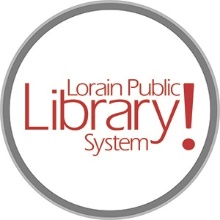 LorainPublicLibrary.orgOctober 17, 2023The renovation is moving along! Portions of the timeline have had to be adjusted due to unforeseen supply chain issues with some of the items necessary to complete the electrical work.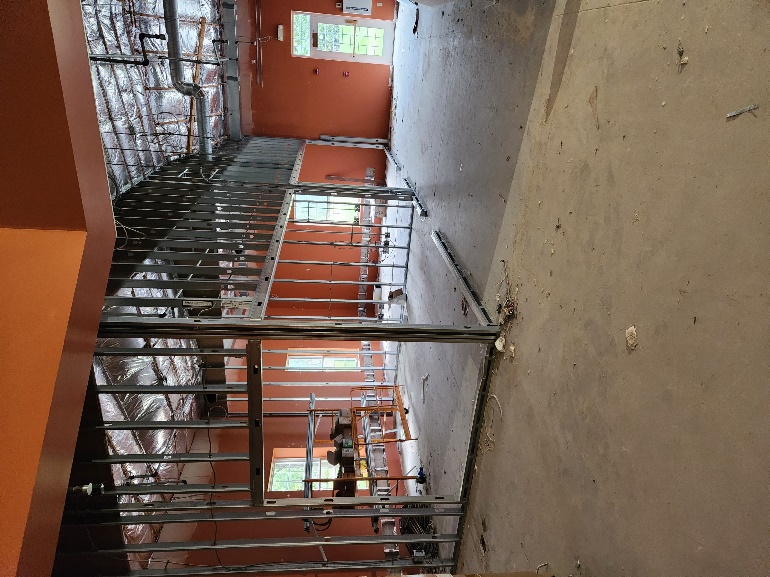 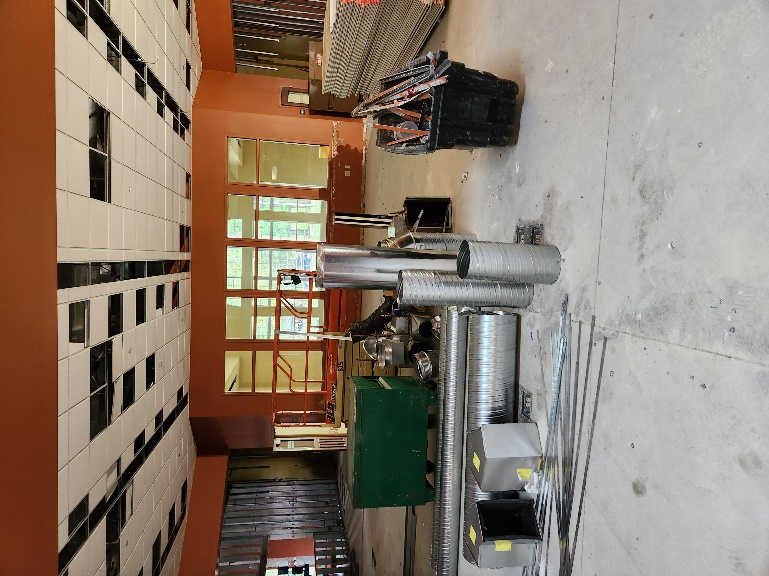 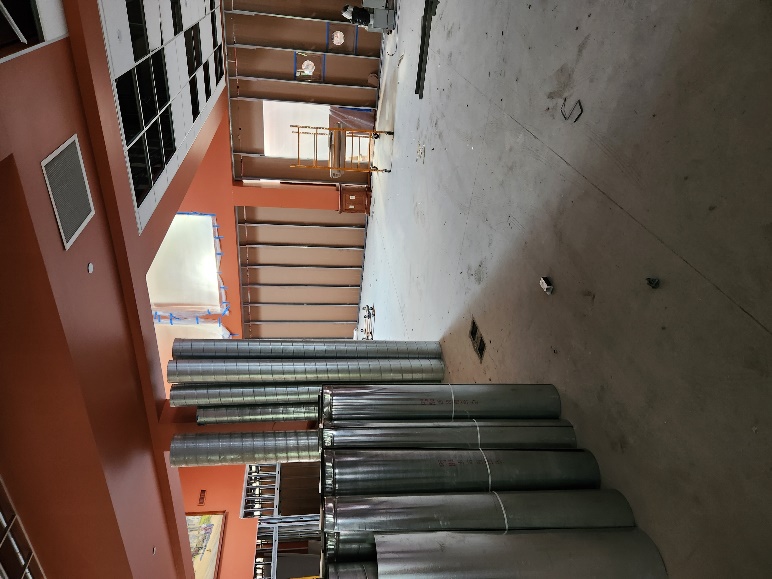 As always, please contact the Branch Manager or Assistant Branch Manager with any questions or concerns. Thank you for your patience through this renovation process! ###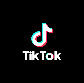 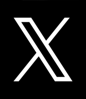 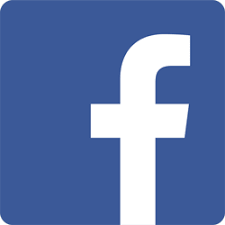 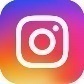 